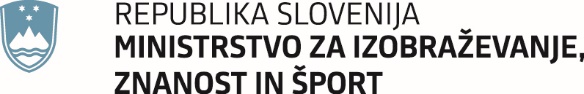 Masarykova cesta 16, 1000 Ljubljana	Gp.mizs@gov.siPriloga 1Informacija o udeležbi delegacije Vlade Republike Slovenije kot opazovalke na 42. zasedanju UNESCO Odbora za svetovno dediščino, ki bo potekalo v Manami v Kraljevini Bahrajn, med 24. junijem in 4. julijem 2018Namen in program obiskaDelegacija Vlade Republike Slovenije se bo kot opazovalka med 24. junijem in 4. julijem 2018 v Manami v Kraljevini Bahrajn udeležila 42. zasedanju UNESCO Odbora za svetovno dediščino. Na zasedanju bo Odbor med drugim obravnaval tudi nominacije za vpis na UNESCO seznam svetovne dediščine. Program zasedanja bo potekal po dnevnem redu 42. zasedanju UNESCO Odbora za svetovno dediščino, opredeljenem v dokumentu WHC/18/42.COM/3A (https://whc.unesco.org/archive/2018/whc18-42com-3A-en.pdf). 2. Razlogi za udeležboDelovna skupina za vpis Plečnikovih del na UNESCO Seznam svetovne dediščine se bo udeležila 42. zasedanja UNESCO komiteja v Bahrajnu predvsem zaradi odprtih vsebinskih vprašanj. Nominacija »Brezčasna, humanistična arhitektura Jožeta Plečnika«, je z novim letom prešla iz transnacionalne serijske nominacije v nacionalno serijsko nominacijo. Posledično mora delovna skupina spremeniti vsebinsko utemeljitev del in potrditi izjemno univerzalno vrednost s poudarkom na urbani krajini. Za delovno skupino predstavlja največji izziv poglavje 3 dosjeja nominacije, kjer je potrebno utemeljiti izjemno univerzalno vrednost Plečnikovih del v skladu z UNESCO operativnimi smernicami ter v primerjalni analizi dokazati pomembnost ljubljanskih komponent v njihovem geografsko-kulturnem kontekstu in da ne obstaja nobena druga primerljiva nepremičnina, ki bi imela iste atribute in je že vpisana na Seznam svetovne dediščine ali pa bi lahko bila vpisana v prihodnosti. Zato se bo delovna skupina udeležila zasedanja v dneh, ko bodo na programu obravnave poročil o stanju ohranjenosti spomenikov, vpisanih na Seznam svetovne dediščine, poskusnih seznamov držav in aktualnih nominacij za vpis na Sezanm svetovne dediščine (točke 7B State of conservation of properties inscribed on the World Heritage List, 8A Tentative Lists of States Parties submitted as of 15 April 2018 in 8B Nominations to the World Heritage List). Tako se bodo lahko vsebinski člani seznanili z najnovejšimi UNESCO usmeritvami pri vsebinskem utemeljevanju nominacij in tako temu primerno prilagodili vsebino nastajajočih nominacijskih besedil za Plečnikova dela (mdr. bodo tam predstavljene nominacije vezane na arhitekturo 20. stoletja, kot je na primer Ivrea, industrial city of the 20th century). Prav tako se bodo lahko člani na zasedanju neformalno srečali z najrazličnejšimi strokovnjaki iz UNESCA in ICOMOSa in tako pridobili pomembne informacije pri pripravi nominacijskega besedila. Za nominacijo »Brezčasna, humanistična arhitektura Jožeta Plečnika« se bodo zasedanja udeležili:Špela Spanžel, nacionalna kontaktna točka za kulturno dediščino, Ministrstvo za kulturo,dr. Bogo Zupančič, Muzej za arhitekturo in oblikovanje,Mateja Kavčič, Zavod za varstvo kulturne dediščine Slovenije,dr. Špela Karo, Zavod za varstvo kulturne dediščine Slovenije.Konec leta 2015 je bil revidiran vpis Klasičnega Krasa na Poskusnem seznamu. Pred tem, v letih 2010 – 2014, je Slovenija skušala pripraviti nominacijo Dinarski kras, vendar se je postopek ustavil zaradi neaktivnosti ostalih držav partneric. Dinarski kras je bil celo imenovan za pilotni projekt Centra za svetovno dediščino. Prav zaradi neaktivnosti držav ga je Center za svetovno dediščino leta 2015 ukinil. Po ukinitvi pilotnega projekta Dinarski kras, je Slovenija pričela s samostojno pripravo nominacije za vpis Klasičnega krasa na Seznam svetovne dediščine (kategorija narava). Ministrica za okolje in prostor je imenovala delovno skupino za pripravo strokovnih gradiv ter odbor za spremljanje priprave nominacije. Pri pripravi upravljavskega dela nominacijskega dosjeja so aktivno sodelovale tudi lokalne skupnosti in upravljavci zavarovanih območij. Osnutek nominacijskega dosjeja je pripravljen in bo, skladno z Operativnimi smernicami za  implementacijo Konvencije o svetovni dediščini, septembra poslan v neformalni pregled. Do konca novembra bo Center za svetovno dediščino, skupaj s posvetovalnim telesom IUCN pripravil neobvezujoče mnenje glede nominacije. Uradna oddaja dosjeja je nato predvidena do 1. februarja 2019. Udeležba na zasedanju v Bahrajnu bo priložnost za neformalne pogovore o kandidaturi in neformalne predstavitve kandidature. Komunikacija v zvezi z nominacijo bo lahko pripomogla k pozitivnem izidu vpisa in prav tako izkušnje pridobljene iz ostalih nominacij, ki bodo obravnavane na tem zasedanju.Za nominacijo Klasični Kras se bosta zasedanja udeležili:mag. Suzana Zupanc Hrastar, nacionalna kontaktna točka za naravno dediščino, Ministrstvo za okolje in prostor,dr. Rosana Cerkvenik, koordinatorka priprave nominacije Klasični kras, Park Škocjanske jame.Delovna skupina kandidature Pot miru – dediščina 1. svetovne vojne (Slovenija)Udeležbo predstavnice delovne skupine Poti miru – dediščina 1. svetovne vojne (Slovenija) na 42. zasedanju WHC utemeljujemo z dejstvom, da bo na zasedanju predvidoma obravnavana kandidatura Belgije in Francije Sites funéraires et mémoriels de la de Grande Guerre, ki bo prva kandidatura za vpis na UNESCO seznam svetovne dediščine, ki se nanaša na vojno dediščino 1. svetovne vojne. V tem pogledu bo zanimiva ne zgolj odločitev, temveč celotna razprava o vrednotah, ki jih sporoča dediščina 1. svetovne vojne, kar bo za izdelavo dosjeja Pot miru – dediščina 1. svetovne vojne (Slovenija) izjemnega pomena. Po dosedanjih informacijah pa bo v posebnem dogodku potekala tudi obravava kriterija VI (be directly or tangibly associated with events or living traditions, with ideas, or with beliefs, with artistic and literary works of outstanding universal significance), na katerem, med drugimi, temelji tudi kandidatura Poti miru – dediščina 1. svetovne vojne (Slovenija), a ga je potrebno smiselno in premišljeno uporabiti. Udeležba na razpravi o tem kriteriju je zato z vidika kandidature potrebna, saj bo razprava pokazala, v kakšni smeri razmišljata WHC in ICOMOS o dediščini vojn 20. stoletja ter uporabi omenjenega kriterija za utemeljitev OUV predlaganega vpisa. Delovna skupina Pot miru – dediščina 1. svetovne vojne (Slovenija) namerava septembra 2018 oddati dosje za vpis na UNESCO Seznam svetovne dediščine na WHC. Med pripravo dosjeja so se izluščili vsebinski okvirji za utemeljitev OUV, prav tako so bile določene nosilne lokacije/spomeniki, ki utemeljujejo sporočilnost dediščine Poti miru. Izbor lokacij je temeljil na njihovi sporočilnosti ter na formalno – pravnem okvirju, ki dediščino varuje in ohranja (Zakon o Triglavskem narodnem parku, Zakon o vojnih grobiščih, razglasitve za spomenik nacionalnega pomena). Kot predstavnica nominacije Pot miru – dediščina 1. svetovne vojne se bo zasedanja udeležila:Ernesta Drole, Zavod za varstvo kulturne dediščine – Območna enota Nova Gorica.Starodavni in prvinski bukovi gozdovi Karpatov in drugih regij Evrope -  enota svetovne dediščineV okviru Starodavnih in prvinskih bukovih gozdov Karpatov in drugih regij Evrope, ki je serijski transnacionalni vpis iz leta 2017, izhajajo za 12 držav pogodbenic tudi nekatere obveznosti, med drugim skupno upravljanje na ravni vseh vključenih držav. Ministrstvo za okolje in prostor po vpisu iz leta 2017 koordinira upravljanje obeh gozdnih rezervatov (Pragozd Krokar in Snežnik-Ždrocle) na nacionalni ravni in sodeluje pri skupnem upravljanju vseh vključenih držav. Na zadnjih dveh sestankih skupnega upravljanja je bila usklajena zadnja verzija deklaracije o skupnem upravljanju in varstvu svetovne dediščine Starodavni in prvinski bukovi gozdovi Karpatov in drugih regij Evrope. Praviloma deklaracijo podpisujejo pristojni direktorji na ministrstvih za področje narave. Na Ministrstvu za okolje in prostor bomo poskrbeli za podpis do 42. zasedanja, saj bomo skupaj z ostalimi državami s tem izkazali zavezanost k dobremu upravljanju in upoštevanju standardov, ki iz vpisa izhajajo. Na 42. zasedanju UNESCO komiteja v Bahrajnu bodo tekle razprave tudi o obveznostih držav pogodbenic. Pri vpisu Starodavnih in prvinskih bukovih gozdov iz trenutnega gradiva (7B Stanje varstva enot svetovne dediščine) izhaja, da bo pri obravnavi pozornost posvečena zlasti stanju vključenih območij na Slovaškem in v Romuniji, prav tako pa skupnemu upravljanju prek nove obveznosti, da se o stanju ponovno poroča  decembra 2019. Kot predstavnica vpisane enote Starodavni in prvinski bukovi gozdovi Karpatov in drugih regij Evrope se bo zasedanja udeležila:mag. Suzana Zupanc Hrastar, nacionalna kontaktna točka za naravno dediščino, Ministrstvo za okolje in prostor3. Ostale zadeveNa zasedanju bo Center za svetovno dediščino predstavil tudi tri tematske študije pripravljene v sodelovanju s posvetovalnimi telesi, povezane z rabo različnih kriterijev v nominacijah, posebna točka zasedanja pa  bo tudi spremljanje priporočil o vrednotenju in reviziji delovnih metodah (Follow-up to Recommendations of Evaluations and Audits on Working Methods: outcomes of the ad-hoc Working Group). Pričakuje se tudi razprava o ogroženih kulturnih spomenikih na konfliktnih območjih, kjer je možno tudi usklajevanje v okviru  EU koordinacije. Glede te tematike se bo delegacija sproti usklajevala z Ministrstvom za zunanje zadeve.4. Sestava delegacijeŠpela Spanžel, sekretarka, nacionalna kontaktna točka za kulturno dediščino, Ministrstvo za kulturo RS, vodja delegacije, mag. Suzana Zupanc Hrastar, sekretarka, nacionalna kontaktna točka za naravno dediščino, Ministrstvo za okolje in prostor RS, članica delegacije,dr. Rosana Cerkvenik, koordinatorka priprave nominacije Klasični kras, Park Škocjanske jame, članica delegacije,dr. Bogo Zupančič, Muzej za arhitekturo in oblikovanje, član delegacije,Mateja Kavčič, Zavod za varstvo kulturne dediščine Slovenije, članica delegacije,dr. Špela Karo, Zavod za varstvo kulturne dediščine Slovenije, članica delegacije,Ernesta Drole, vodja OE, Zavod za varstvo kulturne dediščine Slovenije – Območna enota Nova Gorica, članica delegacije.5. StroškiPredvideni stroški službene poti v Kraljevino Bahrajn, ki se krijejo iz proračunskih postavk proračunskega uporabnika, iz katerega so člani delegacije, so stroški prevoza z letalom, hotela in dnevnic.mag. Suzana Zupanc Hrastar, Ministrstvo za okolje in prostor RS, PP 153214 Materialni stroški; NRP 2550-15-0004 Materialni stroški na področju okolja in prostora Špela Spanžel, Ministrstvo za kulturo RS, PP 131149 - UNESCO - Znak evropske dediščineSredstva za udeležence ostalih članov delegacije zagotavljajo njihove ustanove:dr. Rosana Cerkvenik, vir financiranja: Park Škocjanske jame,dr. Bogo Zupančič, vir financiranja: Muzej za arhitekturo in oblikovanje,Mateja Kavčič, vir financiranja: Zavod za varstvo kulturne dediščine Slovenije,dr. Špela Karo, vir financiranja: Zavod za varstvo kulturne dediščine Slovenije.(manjka info o viru financiranja za Ernesto Drole)Številka: 511-3/2018/37Številka: 511-3/2018/37Ljubljana, 22.05.2018Ljubljana, 22.05.2018GENERALNI SEKRETARIAT VLADE REPUBLIKE SLOVENIJEgp.gs@gov.siGENERALNI SEKRETARIAT VLADE REPUBLIKE SLOVENIJEgp.gs@gov.siZADEVA: Informacija o udeležbi delegacije Vlade Republike Slovenije kot opazovalke na 42. zasedanju UNESCO Odbora za svetovno dediščino, ki bo potekalo v Manami v Kraljevini Bahrajn med 24. junijem in 4. julijem 2018 – predlog za obravnavo ZADEVA: Informacija o udeležbi delegacije Vlade Republike Slovenije kot opazovalke na 42. zasedanju UNESCO Odbora za svetovno dediščino, ki bo potekalo v Manami v Kraljevini Bahrajn med 24. junijem in 4. julijem 2018 – predlog za obravnavo ZADEVA: Informacija o udeležbi delegacije Vlade Republike Slovenije kot opazovalke na 42. zasedanju UNESCO Odbora za svetovno dediščino, ki bo potekalo v Manami v Kraljevini Bahrajn med 24. junijem in 4. julijem 2018 – predlog za obravnavo ZADEVA: Informacija o udeležbi delegacije Vlade Republike Slovenije kot opazovalke na 42. zasedanju UNESCO Odbora za svetovno dediščino, ki bo potekalo v Manami v Kraljevini Bahrajn med 24. junijem in 4. julijem 2018 – predlog za obravnavo Predlog sklepov vlade:Predlog sklepov vlade:Predlog sklepov vlade:Predlog sklepov vlade:Vlada Republike Slovenije je na podlagi 2. in 21. člena Zakona o Vladi  Republike Slovenije (Uradni list RS, št. 24/05 – uradno prečiščeno besedilo, 109/08, 38/10 – ZUKN, 8/12, 21/13, 47/13 – ZDU-1G,65/14 in 55/17) in prvega odstavka 3. člena Uredbe o sodelovanju, obveščanju in usklajevanju na področju zunanjih zadev in mednarodnih odnosov (Uradni list RS, št. 112/05) na seji … dne ... sprejela naslednji SKLEPVlada Republike Slovenije se je seznanila z informacijo o udeležbi delegacije Vlade Republike Slovenije kot opazovalke na 42. zasedanju UNESCO Odbora za svetovno dediščino, ki bo potekalo v Manami v Kraljevini Bahrajn med 24. junijem in 4. julijem 2018.Vlada Republike Slovenije imenuje delegacijo v naslednji sestavi: Špela Spanžel, sekretarka, nacionalna kontaktna točka za kulturno dediščino, Ministrstvo za kulturo RS, vodja delegacije, mag. Suzana Zupanc Hrastar, sekretarka, nacionalna kontaktna točka za naravno dediščino, Ministrstvo za okolje in prostor RS, članica delegacije,dr. Rosana Cerkvenik, koordinatorka priprave nominacije Klasični kras, Park Škocjanske jame, članica delegacije,dr. Bogo Zupančič, Muzej za arhitekturo in oblikovanje, član delegacije,Mateja Kavčič, Zavod za varstvo kulturne dediščine Slovenije, članica delegacije,dr. Špela Karo, Zavod za varstvo kulturne dediščine Slovenije, članica delegacije,Ernesta Drole, vodja OE, Zavod za varstvo kulturne dediščine Slovenije – Območna enota Nova Gorica, članica delegacije.                                                                                    mag. Lilijana Kozlovič                                                                              GENERALNA SEKRETARKASklep prejmejo:- Ministrstvo za kulturo, - Ministrstvo za okolje in prostor,- Ministrstvo za zunanje zadeve, - Urad za UNESCO, Ministrstvo za izobraževanje, znanost in šport.Vlada Republike Slovenije je na podlagi 2. in 21. člena Zakona o Vladi  Republike Slovenije (Uradni list RS, št. 24/05 – uradno prečiščeno besedilo, 109/08, 38/10 – ZUKN, 8/12, 21/13, 47/13 – ZDU-1G,65/14 in 55/17) in prvega odstavka 3. člena Uredbe o sodelovanju, obveščanju in usklajevanju na področju zunanjih zadev in mednarodnih odnosov (Uradni list RS, št. 112/05) na seji … dne ... sprejela naslednji SKLEPVlada Republike Slovenije se je seznanila z informacijo o udeležbi delegacije Vlade Republike Slovenije kot opazovalke na 42. zasedanju UNESCO Odbora za svetovno dediščino, ki bo potekalo v Manami v Kraljevini Bahrajn med 24. junijem in 4. julijem 2018.Vlada Republike Slovenije imenuje delegacijo v naslednji sestavi: Špela Spanžel, sekretarka, nacionalna kontaktna točka za kulturno dediščino, Ministrstvo za kulturo RS, vodja delegacije, mag. Suzana Zupanc Hrastar, sekretarka, nacionalna kontaktna točka za naravno dediščino, Ministrstvo za okolje in prostor RS, članica delegacije,dr. Rosana Cerkvenik, koordinatorka priprave nominacije Klasični kras, Park Škocjanske jame, članica delegacije,dr. Bogo Zupančič, Muzej za arhitekturo in oblikovanje, član delegacije,Mateja Kavčič, Zavod za varstvo kulturne dediščine Slovenije, članica delegacije,dr. Špela Karo, Zavod za varstvo kulturne dediščine Slovenije, članica delegacije,Ernesta Drole, vodja OE, Zavod za varstvo kulturne dediščine Slovenije – Območna enota Nova Gorica, članica delegacije.                                                                                    mag. Lilijana Kozlovič                                                                              GENERALNA SEKRETARKASklep prejmejo:- Ministrstvo za kulturo, - Ministrstvo za okolje in prostor,- Ministrstvo za zunanje zadeve, - Urad za UNESCO, Ministrstvo za izobraževanje, znanost in šport.Vlada Republike Slovenije je na podlagi 2. in 21. člena Zakona o Vladi  Republike Slovenije (Uradni list RS, št. 24/05 – uradno prečiščeno besedilo, 109/08, 38/10 – ZUKN, 8/12, 21/13, 47/13 – ZDU-1G,65/14 in 55/17) in prvega odstavka 3. člena Uredbe o sodelovanju, obveščanju in usklajevanju na področju zunanjih zadev in mednarodnih odnosov (Uradni list RS, št. 112/05) na seji … dne ... sprejela naslednji SKLEPVlada Republike Slovenije se je seznanila z informacijo o udeležbi delegacije Vlade Republike Slovenije kot opazovalke na 42. zasedanju UNESCO Odbora za svetovno dediščino, ki bo potekalo v Manami v Kraljevini Bahrajn med 24. junijem in 4. julijem 2018.Vlada Republike Slovenije imenuje delegacijo v naslednji sestavi: Špela Spanžel, sekretarka, nacionalna kontaktna točka za kulturno dediščino, Ministrstvo za kulturo RS, vodja delegacije, mag. Suzana Zupanc Hrastar, sekretarka, nacionalna kontaktna točka za naravno dediščino, Ministrstvo za okolje in prostor RS, članica delegacije,dr. Rosana Cerkvenik, koordinatorka priprave nominacije Klasični kras, Park Škocjanske jame, članica delegacije,dr. Bogo Zupančič, Muzej za arhitekturo in oblikovanje, član delegacije,Mateja Kavčič, Zavod za varstvo kulturne dediščine Slovenije, članica delegacije,dr. Špela Karo, Zavod za varstvo kulturne dediščine Slovenije, članica delegacije,Ernesta Drole, vodja OE, Zavod za varstvo kulturne dediščine Slovenije – Območna enota Nova Gorica, članica delegacije.                                                                                    mag. Lilijana Kozlovič                                                                              GENERALNA SEKRETARKASklep prejmejo:- Ministrstvo za kulturo, - Ministrstvo za okolje in prostor,- Ministrstvo za zunanje zadeve, - Urad za UNESCO, Ministrstvo za izobraževanje, znanost in šport.Vlada Republike Slovenije je na podlagi 2. in 21. člena Zakona o Vladi  Republike Slovenije (Uradni list RS, št. 24/05 – uradno prečiščeno besedilo, 109/08, 38/10 – ZUKN, 8/12, 21/13, 47/13 – ZDU-1G,65/14 in 55/17) in prvega odstavka 3. člena Uredbe o sodelovanju, obveščanju in usklajevanju na področju zunanjih zadev in mednarodnih odnosov (Uradni list RS, št. 112/05) na seji … dne ... sprejela naslednji SKLEPVlada Republike Slovenije se je seznanila z informacijo o udeležbi delegacije Vlade Republike Slovenije kot opazovalke na 42. zasedanju UNESCO Odbora za svetovno dediščino, ki bo potekalo v Manami v Kraljevini Bahrajn med 24. junijem in 4. julijem 2018.Vlada Republike Slovenije imenuje delegacijo v naslednji sestavi: Špela Spanžel, sekretarka, nacionalna kontaktna točka za kulturno dediščino, Ministrstvo za kulturo RS, vodja delegacije, mag. Suzana Zupanc Hrastar, sekretarka, nacionalna kontaktna točka za naravno dediščino, Ministrstvo za okolje in prostor RS, članica delegacije,dr. Rosana Cerkvenik, koordinatorka priprave nominacije Klasični kras, Park Škocjanske jame, članica delegacije,dr. Bogo Zupančič, Muzej za arhitekturo in oblikovanje, član delegacije,Mateja Kavčič, Zavod za varstvo kulturne dediščine Slovenije, članica delegacije,dr. Špela Karo, Zavod za varstvo kulturne dediščine Slovenije, članica delegacije,Ernesta Drole, vodja OE, Zavod za varstvo kulturne dediščine Slovenije – Območna enota Nova Gorica, članica delegacije.                                                                                    mag. Lilijana Kozlovič                                                                              GENERALNA SEKRETARKASklep prejmejo:- Ministrstvo za kulturo, - Ministrstvo za okolje in prostor,- Ministrstvo za zunanje zadeve, - Urad za UNESCO, Ministrstvo za izobraževanje, znanost in šport.2. Predlog za obravnavo predloga zakona po nujnem ali skrajšanem postopku v državnem zboru z obrazložitvijo razlogov:2. Predlog za obravnavo predloga zakona po nujnem ali skrajšanem postopku v državnem zboru z obrazložitvijo razlogov:2. Predlog za obravnavo predloga zakona po nujnem ali skrajšanem postopku v državnem zboru z obrazložitvijo razlogov:2. Predlog za obravnavo predloga zakona po nujnem ali skrajšanem postopku v državnem zboru z obrazložitvijo razlogov:////3.a Osebe, odgovorne za strokovno pripravo in usklajenost gradiva:3.a Osebe, odgovorne za strokovno pripravo in usklajenost gradiva:3.a Osebe, odgovorne za strokovno pripravo in usklajenost gradiva:3.a Osebe, odgovorne za strokovno pripravo in usklajenost gradiva:Marjutka Hafner, direktorica Urada za UNESCO, Ministrstvo za izobraževanje, znanost in šport;Barbara Urbanija, podsekretarka, Urad za UNESCO, Ministrstvo za izobraževanje, znanost in šport.Marjutka Hafner, direktorica Urada za UNESCO, Ministrstvo za izobraževanje, znanost in šport;Barbara Urbanija, podsekretarka, Urad za UNESCO, Ministrstvo za izobraževanje, znanost in šport.Marjutka Hafner, direktorica Urada za UNESCO, Ministrstvo za izobraževanje, znanost in šport;Barbara Urbanija, podsekretarka, Urad za UNESCO, Ministrstvo za izobraževanje, znanost in šport.Marjutka Hafner, direktorica Urada za UNESCO, Ministrstvo za izobraževanje, znanost in šport;Barbara Urbanija, podsekretarka, Urad za UNESCO, Ministrstvo za izobraževanje, znanost in šport.3.b Zunanji strokovnjaki, ki so sodelovali pri pripravi dela ali celotnega gradiva:3.b Zunanji strokovnjaki, ki so sodelovali pri pripravi dela ali celotnega gradiva:3.b Zunanji strokovnjaki, ki so sodelovali pri pripravi dela ali celotnega gradiva:3.b Zunanji strokovnjaki, ki so sodelovali pri pripravi dela ali celotnega gradiva:////4. Predstavniki vlade, ki bodo sodelovali pri delu državnega zbora:4. Predstavniki vlade, ki bodo sodelovali pri delu državnega zbora:4. Predstavniki vlade, ki bodo sodelovali pri delu državnega zbora:4. Predstavniki vlade, ki bodo sodelovali pri delu državnega zbora:////5. Kratek povzetek gradiva:5. Kratek povzetek gradiva:5. Kratek povzetek gradiva:5. Kratek povzetek gradiva:Delegacija Vlade Republike Slovenije se bo kot opazovalka med 24. junijem in 4. julijem 2018 v Manami v Kraljevini Bahrajn udeležila 42. zasedanja UNESCO Odbora za svetovno dediščino. Na zasedanju bo Odbor med drugim obravnaval tudi nominacije za vpis na UNESCO seznam svetovne dediščine. Zasedanja se bodo udeležili pripravljavci nominacij za vpis na omenjeni seznam, ki so »Brezčasna, humanistična arhitektura Jožeta Plečnika«, Klasični Kras in »Poti miru od Alp do Jadrana – dediščina 1. svetovne vojne«.Delegacija Vlade Republike Slovenije se bo kot opazovalka med 24. junijem in 4. julijem 2018 v Manami v Kraljevini Bahrajn udeležila 42. zasedanja UNESCO Odbora za svetovno dediščino. Na zasedanju bo Odbor med drugim obravnaval tudi nominacije za vpis na UNESCO seznam svetovne dediščine. Zasedanja se bodo udeležili pripravljavci nominacij za vpis na omenjeni seznam, ki so »Brezčasna, humanistična arhitektura Jožeta Plečnika«, Klasični Kras in »Poti miru od Alp do Jadrana – dediščina 1. svetovne vojne«.Delegacija Vlade Republike Slovenije se bo kot opazovalka med 24. junijem in 4. julijem 2018 v Manami v Kraljevini Bahrajn udeležila 42. zasedanja UNESCO Odbora za svetovno dediščino. Na zasedanju bo Odbor med drugim obravnaval tudi nominacije za vpis na UNESCO seznam svetovne dediščine. Zasedanja se bodo udeležili pripravljavci nominacij za vpis na omenjeni seznam, ki so »Brezčasna, humanistična arhitektura Jožeta Plečnika«, Klasični Kras in »Poti miru od Alp do Jadrana – dediščina 1. svetovne vojne«.Delegacija Vlade Republike Slovenije se bo kot opazovalka med 24. junijem in 4. julijem 2018 v Manami v Kraljevini Bahrajn udeležila 42. zasedanja UNESCO Odbora za svetovno dediščino. Na zasedanju bo Odbor med drugim obravnaval tudi nominacije za vpis na UNESCO seznam svetovne dediščine. Zasedanja se bodo udeležili pripravljavci nominacij za vpis na omenjeni seznam, ki so »Brezčasna, humanistična arhitektura Jožeta Plečnika«, Klasični Kras in »Poti miru od Alp do Jadrana – dediščina 1. svetovne vojne«.6. Presoja posledic za:6. Presoja posledic za:6. Presoja posledic za:6. Presoja posledic za:a)javnofinančna sredstva nad 40.000 EUR v tekočem in naslednjih treh letihjavnofinančna sredstva nad 40.000 EUR v tekočem in naslednjih treh letihDA/NEb)usklajenost slovenskega pravnega reda s pravnim redom Evropske unijeusklajenost slovenskega pravnega reda s pravnim redom Evropske unijeDA/NEc)administrativne poslediceadministrativne poslediceDA/NEč)gospodarstvo, zlasti mala in srednja podjetja ter konkurenčnost podjetijgospodarstvo, zlasti mala in srednja podjetja ter konkurenčnost podjetijDA/NEd)okolje, vključno s prostorskimi in varstvenimi vidikiokolje, vključno s prostorskimi in varstvenimi vidikiDA/NEe)socialno področjesocialno področjeDA/NEf)dokumente razvojnega načrtovanja:nacionalne dokumente razvojnega načrtovanjarazvojne politike na ravni programov po strukturi razvojne klasifikacije programskega proračunarazvojne dokumente Evropske unije in mednarodnih organizacijdokumente razvojnega načrtovanja:nacionalne dokumente razvojnega načrtovanjarazvojne politike na ravni programov po strukturi razvojne klasifikacije programskega proračunarazvojne dokumente Evropske unije in mednarodnih organizacijDA/NE7.a Predstavitev ocene finančnih posledic nad 40.000 EUR:/7.a Predstavitev ocene finančnih posledic nad 40.000 EUR:/7.a Predstavitev ocene finančnih posledic nad 40.000 EUR:/7.a Predstavitev ocene finančnih posledic nad 40.000 EUR:/I. Ocena finančnih posledic, ki niso načrtovane v sprejetem proračunuI. Ocena finančnih posledic, ki niso načrtovane v sprejetem proračunuI. Ocena finančnih posledic, ki niso načrtovane v sprejetem proračunuI. Ocena finančnih posledic, ki niso načrtovane v sprejetem proračunuI. Ocena finančnih posledic, ki niso načrtovane v sprejetem proračunuI. Ocena finančnih posledic, ki niso načrtovane v sprejetem proračunuI. Ocena finančnih posledic, ki niso načrtovane v sprejetem proračunuI. Ocena finančnih posledic, ki niso načrtovane v sprejetem proračunuI. Ocena finančnih posledic, ki niso načrtovane v sprejetem proračunuTekoče leto (t)Tekoče leto (t)t + 1t + 2t + 2t + 2t + 3Predvideno povečanje (+) ali zmanjšanje (–) prihodkov državnega proračuna Predvideno povečanje (+) ali zmanjšanje (–) prihodkov državnega proračuna Predvideno povečanje (+) ali zmanjšanje (–) prihodkov občinskih proračunov Predvideno povečanje (+) ali zmanjšanje (–) prihodkov občinskih proračunov Predvideno povečanje (+) ali zmanjšanje (–) odhodkov državnega proračuna Predvideno povečanje (+) ali zmanjšanje (–) odhodkov državnega proračuna Predvideno povečanje (+) ali zmanjšanje (–) odhodkov občinskih proračunovPredvideno povečanje (+) ali zmanjšanje (–) odhodkov občinskih proračunovPredvideno povečanje (+) ali zmanjšanje (–) obveznosti za druga javnofinančna sredstvaPredvideno povečanje (+) ali zmanjšanje (–) obveznosti za druga javnofinančna sredstvaII. Finančne posledice za državni proračunII. Finančne posledice za državni proračunII. Finančne posledice za državni proračunII. Finančne posledice za državni proračunII. Finančne posledice za državni proračunII. Finančne posledice za državni proračunII. Finančne posledice za državni proračunII. Finančne posledice za državni proračunII. Finančne posledice za državni proračunII.a Pravice porabe za izvedbo predlaganih rešitev so zagotovljene:II.a Pravice porabe za izvedbo predlaganih rešitev so zagotovljene:II.a Pravice porabe za izvedbo predlaganih rešitev so zagotovljene:II.a Pravice porabe za izvedbo predlaganih rešitev so zagotovljene:II.a Pravice porabe za izvedbo predlaganih rešitev so zagotovljene:II.a Pravice porabe za izvedbo predlaganih rešitev so zagotovljene:II.a Pravice porabe za izvedbo predlaganih rešitev so zagotovljene:II.a Pravice porabe za izvedbo predlaganih rešitev so zagotovljene:II.a Pravice porabe za izvedbo predlaganih rešitev so zagotovljene:Ime proračunskega uporabnika Šifra in naziv ukrepa, projektaŠifra in naziv ukrepa, projektaŠifra in naziv proračunske postavkeŠifra in naziv proračunske postavkeZnesek za tekoče leto (t)Znesek za tekoče leto (t)Znesek za tekoče leto (t)Znesek za t + 1Ministrstvo za okolje in prostorNRP 2550-15-0004 Materialni stroški na področju okolja in prostoraNRP 2550-15-0004 Materialni stroški na področju okolja in prostoraPP 153214 Materialni stroškiPP 153214 Materialni stroškiMinistrstvo za kulturoU 3340-18-0009U 3340-18-0009PP 131149 - UNESCO - Znak evropske dediščinePP 131149 - UNESCO - Znak evropske dediščineSKUPAJSKUPAJSKUPAJSKUPAJSKUPAJII.b Manjkajoče pravice porabe bodo zagotovljene s prerazporeditvijo:II.b Manjkajoče pravice porabe bodo zagotovljene s prerazporeditvijo:II.b Manjkajoče pravice porabe bodo zagotovljene s prerazporeditvijo:II.b Manjkajoče pravice porabe bodo zagotovljene s prerazporeditvijo:II.b Manjkajoče pravice porabe bodo zagotovljene s prerazporeditvijo:II.b Manjkajoče pravice porabe bodo zagotovljene s prerazporeditvijo:II.b Manjkajoče pravice porabe bodo zagotovljene s prerazporeditvijo:II.b Manjkajoče pravice porabe bodo zagotovljene s prerazporeditvijo:II.b Manjkajoče pravice porabe bodo zagotovljene s prerazporeditvijo:Ime proračunskega uporabnika Šifra in naziv ukrepa, projektaŠifra in naziv ukrepa, projektaŠifra in naziv proračunske postavke Šifra in naziv proračunske postavke Znesek za tekoče leto (t)Znesek za tekoče leto (t)Znesek za tekoče leto (t)Znesek za t + 1 SKUPAJSKUPAJSKUPAJSKUPAJSKUPAJII.c Načrtovana nadomestitev zmanjšanih prihodkov in povečanih odhodkov proračuna:II.c Načrtovana nadomestitev zmanjšanih prihodkov in povečanih odhodkov proračuna:II.c Načrtovana nadomestitev zmanjšanih prihodkov in povečanih odhodkov proračuna:II.c Načrtovana nadomestitev zmanjšanih prihodkov in povečanih odhodkov proračuna:II.c Načrtovana nadomestitev zmanjšanih prihodkov in povečanih odhodkov proračuna:II.c Načrtovana nadomestitev zmanjšanih prihodkov in povečanih odhodkov proračuna:II.c Načrtovana nadomestitev zmanjšanih prihodkov in povečanih odhodkov proračuna:II.c Načrtovana nadomestitev zmanjšanih prihodkov in povečanih odhodkov proračuna:II.c Načrtovana nadomestitev zmanjšanih prihodkov in povečanih odhodkov proračuna:Novi prihodkiNovi prihodkiNovi prihodkiZnesek za tekoče leto (t)Znesek za tekoče leto (t)Znesek za tekoče leto (t)Znesek za t + 1Znesek za t + 1Znesek za t + 1SKUPAJSKUPAJSKUPAJOBRAZLOŽITEV:Ocena finančnih posledic, ki niso načrtovane v sprejetem proračunuV zvezi s predlaganim vladnim gradivom se navedejo predvidene spremembe (povečanje, zmanjšanje):prihodkov državnega proračuna in občinskih proračunov,odhodkov državnega proračuna, ki niso načrtovani na ukrepih oziroma projektih sprejetih proračunov,obveznosti za druga javnofinančna sredstva (drugi viri), ki niso načrtovana na ukrepih oziroma projektih sprejetih proračunov.Finančne posledice za državni proračunPrikazane morajo biti finančne posledice za državni proračun, ki so na proračunskih postavkah načrtovane v dinamiki projektov oziroma ukrepov:II.a Pravice porabe za izvedbo predlaganih rešitev so zagotovljene:Navedejo se proračunski uporabnik, ki financira projekt oziroma ukrep; projekt oziroma ukrep, s katerim se bodo dosegli cilji vladnega gradiva, in proračunske postavke (kot proračunski vir financiranja), na katerih so v celoti ali delno zagotovljene pravice porabe (v tem primeru je nujna povezava s točko II.b). Pri uvrstitvi novega projekta oziroma ukrepa v načrt razvojnih programov se navedejo:proračunski uporabnik, ki bo financiral novi projekt oziroma ukrep,projekt oziroma ukrep, s katerim se bodo dosegli cilji vladnega gradiva, in proračunske postavke.Za zagotovitev pravic porabe na proračunskih postavkah, s katerih se bo financiral novi projekt oziroma ukrep, je treba izpolniti tudi točko II.b, saj je za novi projekt oziroma ukrep mogoče zagotoviti pravice porabe le s prerazporeditvijo s proračunskih postavk, s katerih se financirajo že sprejeti oziroma veljavni projekti in ukrepi.II.b Manjkajoče pravice porabe bodo zagotovljene s prerazporeditvijo:Navedejo se proračunski uporabniki, sprejeti (veljavni) ukrepi oziroma projekti, ki jih proračunski uporabnik izvaja, in proračunske postavke tega proračunskega uporabnika, ki so v dinamiki teh projektov oziroma ukrepov ter s katerih se bodo s prerazporeditvijo zagotovile pravice porabe za dodatne aktivnosti pri obstoječih projektih oziroma ukrepih ali novih projektih oziroma ukrepih, navedenih v točki II.a.II.c Načrtovana nadomestitev zmanjšanih prihodkov in povečanih odhodkov proračuna:Če se povečani odhodki (pravice porabe) ne bodo zagotovili tako, kot je določeno v točkah II.a in II.b, je povečanje odhodkov in izdatkov proračuna mogoče na podlagi zakona, ki ureja izvrševanje državnega proračuna (npr. priliv namenskih sredstev EU). Ukrepanje ob zmanjšanju prihodkov in prejemkov proračuna je določeno z zakonom, ki ureja javne finance, in zakonom, ki ureja izvrševanje državnega proračuna.OBRAZLOŽITEV:Ocena finančnih posledic, ki niso načrtovane v sprejetem proračunuV zvezi s predlaganim vladnim gradivom se navedejo predvidene spremembe (povečanje, zmanjšanje):prihodkov državnega proračuna in občinskih proračunov,odhodkov državnega proračuna, ki niso načrtovani na ukrepih oziroma projektih sprejetih proračunov,obveznosti za druga javnofinančna sredstva (drugi viri), ki niso načrtovana na ukrepih oziroma projektih sprejetih proračunov.Finančne posledice za državni proračunPrikazane morajo biti finančne posledice za državni proračun, ki so na proračunskih postavkah načrtovane v dinamiki projektov oziroma ukrepov:II.a Pravice porabe za izvedbo predlaganih rešitev so zagotovljene:Navedejo se proračunski uporabnik, ki financira projekt oziroma ukrep; projekt oziroma ukrep, s katerim se bodo dosegli cilji vladnega gradiva, in proračunske postavke (kot proračunski vir financiranja), na katerih so v celoti ali delno zagotovljene pravice porabe (v tem primeru je nujna povezava s točko II.b). Pri uvrstitvi novega projekta oziroma ukrepa v načrt razvojnih programov se navedejo:proračunski uporabnik, ki bo financiral novi projekt oziroma ukrep,projekt oziroma ukrep, s katerim se bodo dosegli cilji vladnega gradiva, in proračunske postavke.Za zagotovitev pravic porabe na proračunskih postavkah, s katerih se bo financiral novi projekt oziroma ukrep, je treba izpolniti tudi točko II.b, saj je za novi projekt oziroma ukrep mogoče zagotoviti pravice porabe le s prerazporeditvijo s proračunskih postavk, s katerih se financirajo že sprejeti oziroma veljavni projekti in ukrepi.II.b Manjkajoče pravice porabe bodo zagotovljene s prerazporeditvijo:Navedejo se proračunski uporabniki, sprejeti (veljavni) ukrepi oziroma projekti, ki jih proračunski uporabnik izvaja, in proračunske postavke tega proračunskega uporabnika, ki so v dinamiki teh projektov oziroma ukrepov ter s katerih se bodo s prerazporeditvijo zagotovile pravice porabe za dodatne aktivnosti pri obstoječih projektih oziroma ukrepih ali novih projektih oziroma ukrepih, navedenih v točki II.a.II.c Načrtovana nadomestitev zmanjšanih prihodkov in povečanih odhodkov proračuna:Če se povečani odhodki (pravice porabe) ne bodo zagotovili tako, kot je določeno v točkah II.a in II.b, je povečanje odhodkov in izdatkov proračuna mogoče na podlagi zakona, ki ureja izvrševanje državnega proračuna (npr. priliv namenskih sredstev EU). Ukrepanje ob zmanjšanju prihodkov in prejemkov proračuna je določeno z zakonom, ki ureja javne finance, in zakonom, ki ureja izvrševanje državnega proračuna.OBRAZLOŽITEV:Ocena finančnih posledic, ki niso načrtovane v sprejetem proračunuV zvezi s predlaganim vladnim gradivom se navedejo predvidene spremembe (povečanje, zmanjšanje):prihodkov državnega proračuna in občinskih proračunov,odhodkov državnega proračuna, ki niso načrtovani na ukrepih oziroma projektih sprejetih proračunov,obveznosti za druga javnofinančna sredstva (drugi viri), ki niso načrtovana na ukrepih oziroma projektih sprejetih proračunov.Finančne posledice za državni proračunPrikazane morajo biti finančne posledice za državni proračun, ki so na proračunskih postavkah načrtovane v dinamiki projektov oziroma ukrepov:II.a Pravice porabe za izvedbo predlaganih rešitev so zagotovljene:Navedejo se proračunski uporabnik, ki financira projekt oziroma ukrep; projekt oziroma ukrep, s katerim se bodo dosegli cilji vladnega gradiva, in proračunske postavke (kot proračunski vir financiranja), na katerih so v celoti ali delno zagotovljene pravice porabe (v tem primeru je nujna povezava s točko II.b). Pri uvrstitvi novega projekta oziroma ukrepa v načrt razvojnih programov se navedejo:proračunski uporabnik, ki bo financiral novi projekt oziroma ukrep,projekt oziroma ukrep, s katerim se bodo dosegli cilji vladnega gradiva, in proračunske postavke.Za zagotovitev pravic porabe na proračunskih postavkah, s katerih se bo financiral novi projekt oziroma ukrep, je treba izpolniti tudi točko II.b, saj je za novi projekt oziroma ukrep mogoče zagotoviti pravice porabe le s prerazporeditvijo s proračunskih postavk, s katerih se financirajo že sprejeti oziroma veljavni projekti in ukrepi.II.b Manjkajoče pravice porabe bodo zagotovljene s prerazporeditvijo:Navedejo se proračunski uporabniki, sprejeti (veljavni) ukrepi oziroma projekti, ki jih proračunski uporabnik izvaja, in proračunske postavke tega proračunskega uporabnika, ki so v dinamiki teh projektov oziroma ukrepov ter s katerih se bodo s prerazporeditvijo zagotovile pravice porabe za dodatne aktivnosti pri obstoječih projektih oziroma ukrepih ali novih projektih oziroma ukrepih, navedenih v točki II.a.II.c Načrtovana nadomestitev zmanjšanih prihodkov in povečanih odhodkov proračuna:Če se povečani odhodki (pravice porabe) ne bodo zagotovili tako, kot je določeno v točkah II.a in II.b, je povečanje odhodkov in izdatkov proračuna mogoče na podlagi zakona, ki ureja izvrševanje državnega proračuna (npr. priliv namenskih sredstev EU). Ukrepanje ob zmanjšanju prihodkov in prejemkov proračuna je določeno z zakonom, ki ureja javne finance, in zakonom, ki ureja izvrševanje državnega proračuna.OBRAZLOŽITEV:Ocena finančnih posledic, ki niso načrtovane v sprejetem proračunuV zvezi s predlaganim vladnim gradivom se navedejo predvidene spremembe (povečanje, zmanjšanje):prihodkov državnega proračuna in občinskih proračunov,odhodkov državnega proračuna, ki niso načrtovani na ukrepih oziroma projektih sprejetih proračunov,obveznosti za druga javnofinančna sredstva (drugi viri), ki niso načrtovana na ukrepih oziroma projektih sprejetih proračunov.Finančne posledice za državni proračunPrikazane morajo biti finančne posledice za državni proračun, ki so na proračunskih postavkah načrtovane v dinamiki projektov oziroma ukrepov:II.a Pravice porabe za izvedbo predlaganih rešitev so zagotovljene:Navedejo se proračunski uporabnik, ki financira projekt oziroma ukrep; projekt oziroma ukrep, s katerim se bodo dosegli cilji vladnega gradiva, in proračunske postavke (kot proračunski vir financiranja), na katerih so v celoti ali delno zagotovljene pravice porabe (v tem primeru je nujna povezava s točko II.b). Pri uvrstitvi novega projekta oziroma ukrepa v načrt razvojnih programov se navedejo:proračunski uporabnik, ki bo financiral novi projekt oziroma ukrep,projekt oziroma ukrep, s katerim se bodo dosegli cilji vladnega gradiva, in proračunske postavke.Za zagotovitev pravic porabe na proračunskih postavkah, s katerih se bo financiral novi projekt oziroma ukrep, je treba izpolniti tudi točko II.b, saj je za novi projekt oziroma ukrep mogoče zagotoviti pravice porabe le s prerazporeditvijo s proračunskih postavk, s katerih se financirajo že sprejeti oziroma veljavni projekti in ukrepi.II.b Manjkajoče pravice porabe bodo zagotovljene s prerazporeditvijo:Navedejo se proračunski uporabniki, sprejeti (veljavni) ukrepi oziroma projekti, ki jih proračunski uporabnik izvaja, in proračunske postavke tega proračunskega uporabnika, ki so v dinamiki teh projektov oziroma ukrepov ter s katerih se bodo s prerazporeditvijo zagotovile pravice porabe za dodatne aktivnosti pri obstoječih projektih oziroma ukrepih ali novih projektih oziroma ukrepih, navedenih v točki II.a.II.c Načrtovana nadomestitev zmanjšanih prihodkov in povečanih odhodkov proračuna:Če se povečani odhodki (pravice porabe) ne bodo zagotovili tako, kot je določeno v točkah II.a in II.b, je povečanje odhodkov in izdatkov proračuna mogoče na podlagi zakona, ki ureja izvrševanje državnega proračuna (npr. priliv namenskih sredstev EU). Ukrepanje ob zmanjšanju prihodkov in prejemkov proračuna je določeno z zakonom, ki ureja javne finance, in zakonom, ki ureja izvrševanje državnega proračuna.OBRAZLOŽITEV:Ocena finančnih posledic, ki niso načrtovane v sprejetem proračunuV zvezi s predlaganim vladnim gradivom se navedejo predvidene spremembe (povečanje, zmanjšanje):prihodkov državnega proračuna in občinskih proračunov,odhodkov državnega proračuna, ki niso načrtovani na ukrepih oziroma projektih sprejetih proračunov,obveznosti za druga javnofinančna sredstva (drugi viri), ki niso načrtovana na ukrepih oziroma projektih sprejetih proračunov.Finančne posledice za državni proračunPrikazane morajo biti finančne posledice za državni proračun, ki so na proračunskih postavkah načrtovane v dinamiki projektov oziroma ukrepov:II.a Pravice porabe za izvedbo predlaganih rešitev so zagotovljene:Navedejo se proračunski uporabnik, ki financira projekt oziroma ukrep; projekt oziroma ukrep, s katerim se bodo dosegli cilji vladnega gradiva, in proračunske postavke (kot proračunski vir financiranja), na katerih so v celoti ali delno zagotovljene pravice porabe (v tem primeru je nujna povezava s točko II.b). Pri uvrstitvi novega projekta oziroma ukrepa v načrt razvojnih programov se navedejo:proračunski uporabnik, ki bo financiral novi projekt oziroma ukrep,projekt oziroma ukrep, s katerim se bodo dosegli cilji vladnega gradiva, in proračunske postavke.Za zagotovitev pravic porabe na proračunskih postavkah, s katerih se bo financiral novi projekt oziroma ukrep, je treba izpolniti tudi točko II.b, saj je za novi projekt oziroma ukrep mogoče zagotoviti pravice porabe le s prerazporeditvijo s proračunskih postavk, s katerih se financirajo že sprejeti oziroma veljavni projekti in ukrepi.II.b Manjkajoče pravice porabe bodo zagotovljene s prerazporeditvijo:Navedejo se proračunski uporabniki, sprejeti (veljavni) ukrepi oziroma projekti, ki jih proračunski uporabnik izvaja, in proračunske postavke tega proračunskega uporabnika, ki so v dinamiki teh projektov oziroma ukrepov ter s katerih se bodo s prerazporeditvijo zagotovile pravice porabe za dodatne aktivnosti pri obstoječih projektih oziroma ukrepih ali novih projektih oziroma ukrepih, navedenih v točki II.a.II.c Načrtovana nadomestitev zmanjšanih prihodkov in povečanih odhodkov proračuna:Če se povečani odhodki (pravice porabe) ne bodo zagotovili tako, kot je določeno v točkah II.a in II.b, je povečanje odhodkov in izdatkov proračuna mogoče na podlagi zakona, ki ureja izvrševanje državnega proračuna (npr. priliv namenskih sredstev EU). Ukrepanje ob zmanjšanju prihodkov in prejemkov proračuna je določeno z zakonom, ki ureja javne finance, in zakonom, ki ureja izvrševanje državnega proračuna.OBRAZLOŽITEV:Ocena finančnih posledic, ki niso načrtovane v sprejetem proračunuV zvezi s predlaganim vladnim gradivom se navedejo predvidene spremembe (povečanje, zmanjšanje):prihodkov državnega proračuna in občinskih proračunov,odhodkov državnega proračuna, ki niso načrtovani na ukrepih oziroma projektih sprejetih proračunov,obveznosti za druga javnofinančna sredstva (drugi viri), ki niso načrtovana na ukrepih oziroma projektih sprejetih proračunov.Finančne posledice za državni proračunPrikazane morajo biti finančne posledice za državni proračun, ki so na proračunskih postavkah načrtovane v dinamiki projektov oziroma ukrepov:II.a Pravice porabe za izvedbo predlaganih rešitev so zagotovljene:Navedejo se proračunski uporabnik, ki financira projekt oziroma ukrep; projekt oziroma ukrep, s katerim se bodo dosegli cilji vladnega gradiva, in proračunske postavke (kot proračunski vir financiranja), na katerih so v celoti ali delno zagotovljene pravice porabe (v tem primeru je nujna povezava s točko II.b). Pri uvrstitvi novega projekta oziroma ukrepa v načrt razvojnih programov se navedejo:proračunski uporabnik, ki bo financiral novi projekt oziroma ukrep,projekt oziroma ukrep, s katerim se bodo dosegli cilji vladnega gradiva, in proračunske postavke.Za zagotovitev pravic porabe na proračunskih postavkah, s katerih se bo financiral novi projekt oziroma ukrep, je treba izpolniti tudi točko II.b, saj je za novi projekt oziroma ukrep mogoče zagotoviti pravice porabe le s prerazporeditvijo s proračunskih postavk, s katerih se financirajo že sprejeti oziroma veljavni projekti in ukrepi.II.b Manjkajoče pravice porabe bodo zagotovljene s prerazporeditvijo:Navedejo se proračunski uporabniki, sprejeti (veljavni) ukrepi oziroma projekti, ki jih proračunski uporabnik izvaja, in proračunske postavke tega proračunskega uporabnika, ki so v dinamiki teh projektov oziroma ukrepov ter s katerih se bodo s prerazporeditvijo zagotovile pravice porabe za dodatne aktivnosti pri obstoječih projektih oziroma ukrepih ali novih projektih oziroma ukrepih, navedenih v točki II.a.II.c Načrtovana nadomestitev zmanjšanih prihodkov in povečanih odhodkov proračuna:Če se povečani odhodki (pravice porabe) ne bodo zagotovili tako, kot je določeno v točkah II.a in II.b, je povečanje odhodkov in izdatkov proračuna mogoče na podlagi zakona, ki ureja izvrševanje državnega proračuna (npr. priliv namenskih sredstev EU). Ukrepanje ob zmanjšanju prihodkov in prejemkov proračuna je določeno z zakonom, ki ureja javne finance, in zakonom, ki ureja izvrševanje državnega proračuna.OBRAZLOŽITEV:Ocena finančnih posledic, ki niso načrtovane v sprejetem proračunuV zvezi s predlaganim vladnim gradivom se navedejo predvidene spremembe (povečanje, zmanjšanje):prihodkov državnega proračuna in občinskih proračunov,odhodkov državnega proračuna, ki niso načrtovani na ukrepih oziroma projektih sprejetih proračunov,obveznosti za druga javnofinančna sredstva (drugi viri), ki niso načrtovana na ukrepih oziroma projektih sprejetih proračunov.Finančne posledice za državni proračunPrikazane morajo biti finančne posledice za državni proračun, ki so na proračunskih postavkah načrtovane v dinamiki projektov oziroma ukrepov:II.a Pravice porabe za izvedbo predlaganih rešitev so zagotovljene:Navedejo se proračunski uporabnik, ki financira projekt oziroma ukrep; projekt oziroma ukrep, s katerim se bodo dosegli cilji vladnega gradiva, in proračunske postavke (kot proračunski vir financiranja), na katerih so v celoti ali delno zagotovljene pravice porabe (v tem primeru je nujna povezava s točko II.b). Pri uvrstitvi novega projekta oziroma ukrepa v načrt razvojnih programov se navedejo:proračunski uporabnik, ki bo financiral novi projekt oziroma ukrep,projekt oziroma ukrep, s katerim se bodo dosegli cilji vladnega gradiva, in proračunske postavke.Za zagotovitev pravic porabe na proračunskih postavkah, s katerih se bo financiral novi projekt oziroma ukrep, je treba izpolniti tudi točko II.b, saj je za novi projekt oziroma ukrep mogoče zagotoviti pravice porabe le s prerazporeditvijo s proračunskih postavk, s katerih se financirajo že sprejeti oziroma veljavni projekti in ukrepi.II.b Manjkajoče pravice porabe bodo zagotovljene s prerazporeditvijo:Navedejo se proračunski uporabniki, sprejeti (veljavni) ukrepi oziroma projekti, ki jih proračunski uporabnik izvaja, in proračunske postavke tega proračunskega uporabnika, ki so v dinamiki teh projektov oziroma ukrepov ter s katerih se bodo s prerazporeditvijo zagotovile pravice porabe za dodatne aktivnosti pri obstoječih projektih oziroma ukrepih ali novih projektih oziroma ukrepih, navedenih v točki II.a.II.c Načrtovana nadomestitev zmanjšanih prihodkov in povečanih odhodkov proračuna:Če se povečani odhodki (pravice porabe) ne bodo zagotovili tako, kot je določeno v točkah II.a in II.b, je povečanje odhodkov in izdatkov proračuna mogoče na podlagi zakona, ki ureja izvrševanje državnega proračuna (npr. priliv namenskih sredstev EU). Ukrepanje ob zmanjšanju prihodkov in prejemkov proračuna je določeno z zakonom, ki ureja javne finance, in zakonom, ki ureja izvrševanje državnega proračuna.OBRAZLOŽITEV:Ocena finančnih posledic, ki niso načrtovane v sprejetem proračunuV zvezi s predlaganim vladnim gradivom se navedejo predvidene spremembe (povečanje, zmanjšanje):prihodkov državnega proračuna in občinskih proračunov,odhodkov državnega proračuna, ki niso načrtovani na ukrepih oziroma projektih sprejetih proračunov,obveznosti za druga javnofinančna sredstva (drugi viri), ki niso načrtovana na ukrepih oziroma projektih sprejetih proračunov.Finančne posledice za državni proračunPrikazane morajo biti finančne posledice za državni proračun, ki so na proračunskih postavkah načrtovane v dinamiki projektov oziroma ukrepov:II.a Pravice porabe za izvedbo predlaganih rešitev so zagotovljene:Navedejo se proračunski uporabnik, ki financira projekt oziroma ukrep; projekt oziroma ukrep, s katerim se bodo dosegli cilji vladnega gradiva, in proračunske postavke (kot proračunski vir financiranja), na katerih so v celoti ali delno zagotovljene pravice porabe (v tem primeru je nujna povezava s točko II.b). Pri uvrstitvi novega projekta oziroma ukrepa v načrt razvojnih programov se navedejo:proračunski uporabnik, ki bo financiral novi projekt oziroma ukrep,projekt oziroma ukrep, s katerim se bodo dosegli cilji vladnega gradiva, in proračunske postavke.Za zagotovitev pravic porabe na proračunskih postavkah, s katerih se bo financiral novi projekt oziroma ukrep, je treba izpolniti tudi točko II.b, saj je za novi projekt oziroma ukrep mogoče zagotoviti pravice porabe le s prerazporeditvijo s proračunskih postavk, s katerih se financirajo že sprejeti oziroma veljavni projekti in ukrepi.II.b Manjkajoče pravice porabe bodo zagotovljene s prerazporeditvijo:Navedejo se proračunski uporabniki, sprejeti (veljavni) ukrepi oziroma projekti, ki jih proračunski uporabnik izvaja, in proračunske postavke tega proračunskega uporabnika, ki so v dinamiki teh projektov oziroma ukrepov ter s katerih se bodo s prerazporeditvijo zagotovile pravice porabe za dodatne aktivnosti pri obstoječih projektih oziroma ukrepih ali novih projektih oziroma ukrepih, navedenih v točki II.a.II.c Načrtovana nadomestitev zmanjšanih prihodkov in povečanih odhodkov proračuna:Če se povečani odhodki (pravice porabe) ne bodo zagotovili tako, kot je določeno v točkah II.a in II.b, je povečanje odhodkov in izdatkov proračuna mogoče na podlagi zakona, ki ureja izvrševanje državnega proračuna (npr. priliv namenskih sredstev EU). Ukrepanje ob zmanjšanju prihodkov in prejemkov proračuna je določeno z zakonom, ki ureja javne finance, in zakonom, ki ureja izvrševanje državnega proračuna.OBRAZLOŽITEV:Ocena finančnih posledic, ki niso načrtovane v sprejetem proračunuV zvezi s predlaganim vladnim gradivom se navedejo predvidene spremembe (povečanje, zmanjšanje):prihodkov državnega proračuna in občinskih proračunov,odhodkov državnega proračuna, ki niso načrtovani na ukrepih oziroma projektih sprejetih proračunov,obveznosti za druga javnofinančna sredstva (drugi viri), ki niso načrtovana na ukrepih oziroma projektih sprejetih proračunov.Finančne posledice za državni proračunPrikazane morajo biti finančne posledice za državni proračun, ki so na proračunskih postavkah načrtovane v dinamiki projektov oziroma ukrepov:II.a Pravice porabe za izvedbo predlaganih rešitev so zagotovljene:Navedejo se proračunski uporabnik, ki financira projekt oziroma ukrep; projekt oziroma ukrep, s katerim se bodo dosegli cilji vladnega gradiva, in proračunske postavke (kot proračunski vir financiranja), na katerih so v celoti ali delno zagotovljene pravice porabe (v tem primeru je nujna povezava s točko II.b). Pri uvrstitvi novega projekta oziroma ukrepa v načrt razvojnih programov se navedejo:proračunski uporabnik, ki bo financiral novi projekt oziroma ukrep,projekt oziroma ukrep, s katerim se bodo dosegli cilji vladnega gradiva, in proračunske postavke.Za zagotovitev pravic porabe na proračunskih postavkah, s katerih se bo financiral novi projekt oziroma ukrep, je treba izpolniti tudi točko II.b, saj je za novi projekt oziroma ukrep mogoče zagotoviti pravice porabe le s prerazporeditvijo s proračunskih postavk, s katerih se financirajo že sprejeti oziroma veljavni projekti in ukrepi.II.b Manjkajoče pravice porabe bodo zagotovljene s prerazporeditvijo:Navedejo se proračunski uporabniki, sprejeti (veljavni) ukrepi oziroma projekti, ki jih proračunski uporabnik izvaja, in proračunske postavke tega proračunskega uporabnika, ki so v dinamiki teh projektov oziroma ukrepov ter s katerih se bodo s prerazporeditvijo zagotovile pravice porabe za dodatne aktivnosti pri obstoječih projektih oziroma ukrepih ali novih projektih oziroma ukrepih, navedenih v točki II.a.II.c Načrtovana nadomestitev zmanjšanih prihodkov in povečanih odhodkov proračuna:Če se povečani odhodki (pravice porabe) ne bodo zagotovili tako, kot je določeno v točkah II.a in II.b, je povečanje odhodkov in izdatkov proračuna mogoče na podlagi zakona, ki ureja izvrševanje državnega proračuna (npr. priliv namenskih sredstev EU). Ukrepanje ob zmanjšanju prihodkov in prejemkov proračuna je določeno z zakonom, ki ureja javne finance, in zakonom, ki ureja izvrševanje državnega proračuna.7.b Predstavitev ocene finančnih posledic pod 40.000 EUR: /Kratka obrazložitevStroški povezani z udeležbo delegacije, ki se krijejo iz proračunskih postavk proračunskega uporabnika, iz katerega so člani delegacije, nimajo večjih finančnih posledic za državni proračun. Predvideni stroški službene poti v Kraljevino Bahrajn so stroški prevoza z letalom, hotela in dnevnic za udeleženki iz Ministrstva za kulturo ter Ministrstva za okolje in prostor. Sredstva za udeležence ostalih članov delegacije zagotavljajo njihove ustanove.7.b Predstavitev ocene finančnih posledic pod 40.000 EUR: /Kratka obrazložitevStroški povezani z udeležbo delegacije, ki se krijejo iz proračunskih postavk proračunskega uporabnika, iz katerega so člani delegacije, nimajo večjih finančnih posledic za državni proračun. Predvideni stroški službene poti v Kraljevino Bahrajn so stroški prevoza z letalom, hotela in dnevnic za udeleženki iz Ministrstva za kulturo ter Ministrstva za okolje in prostor. Sredstva za udeležence ostalih članov delegacije zagotavljajo njihove ustanove.7.b Predstavitev ocene finančnih posledic pod 40.000 EUR: /Kratka obrazložitevStroški povezani z udeležbo delegacije, ki se krijejo iz proračunskih postavk proračunskega uporabnika, iz katerega so člani delegacije, nimajo večjih finančnih posledic za državni proračun. Predvideni stroški službene poti v Kraljevino Bahrajn so stroški prevoza z letalom, hotela in dnevnic za udeleženki iz Ministrstva za kulturo ter Ministrstva za okolje in prostor. Sredstva za udeležence ostalih članov delegacije zagotavljajo njihove ustanove.7.b Predstavitev ocene finančnih posledic pod 40.000 EUR: /Kratka obrazložitevStroški povezani z udeležbo delegacije, ki se krijejo iz proračunskih postavk proračunskega uporabnika, iz katerega so člani delegacije, nimajo večjih finančnih posledic za državni proračun. Predvideni stroški službene poti v Kraljevino Bahrajn so stroški prevoza z letalom, hotela in dnevnic za udeleženki iz Ministrstva za kulturo ter Ministrstva za okolje in prostor. Sredstva za udeležence ostalih članov delegacije zagotavljajo njihove ustanove.7.b Predstavitev ocene finančnih posledic pod 40.000 EUR: /Kratka obrazložitevStroški povezani z udeležbo delegacije, ki se krijejo iz proračunskih postavk proračunskega uporabnika, iz katerega so člani delegacije, nimajo večjih finančnih posledic za državni proračun. Predvideni stroški službene poti v Kraljevino Bahrajn so stroški prevoza z letalom, hotela in dnevnic za udeleženki iz Ministrstva za kulturo ter Ministrstva za okolje in prostor. Sredstva za udeležence ostalih članov delegacije zagotavljajo njihove ustanove.7.b Predstavitev ocene finančnih posledic pod 40.000 EUR: /Kratka obrazložitevStroški povezani z udeležbo delegacije, ki se krijejo iz proračunskih postavk proračunskega uporabnika, iz katerega so člani delegacije, nimajo večjih finančnih posledic za državni proračun. Predvideni stroški službene poti v Kraljevino Bahrajn so stroški prevoza z letalom, hotela in dnevnic za udeleženki iz Ministrstva za kulturo ter Ministrstva za okolje in prostor. Sredstva za udeležence ostalih članov delegacije zagotavljajo njihove ustanove.7.b Predstavitev ocene finančnih posledic pod 40.000 EUR: /Kratka obrazložitevStroški povezani z udeležbo delegacije, ki se krijejo iz proračunskih postavk proračunskega uporabnika, iz katerega so člani delegacije, nimajo večjih finančnih posledic za državni proračun. Predvideni stroški službene poti v Kraljevino Bahrajn so stroški prevoza z letalom, hotela in dnevnic za udeleženki iz Ministrstva za kulturo ter Ministrstva za okolje in prostor. Sredstva za udeležence ostalih članov delegacije zagotavljajo njihove ustanove.7.b Predstavitev ocene finančnih posledic pod 40.000 EUR: /Kratka obrazložitevStroški povezani z udeležbo delegacije, ki se krijejo iz proračunskih postavk proračunskega uporabnika, iz katerega so člani delegacije, nimajo večjih finančnih posledic za državni proračun. Predvideni stroški službene poti v Kraljevino Bahrajn so stroški prevoza z letalom, hotela in dnevnic za udeleženki iz Ministrstva za kulturo ter Ministrstva za okolje in prostor. Sredstva za udeležence ostalih članov delegacije zagotavljajo njihove ustanove.7.b Predstavitev ocene finančnih posledic pod 40.000 EUR: /Kratka obrazložitevStroški povezani z udeležbo delegacije, ki se krijejo iz proračunskih postavk proračunskega uporabnika, iz katerega so člani delegacije, nimajo večjih finančnih posledic za državni proračun. Predvideni stroški službene poti v Kraljevino Bahrajn so stroški prevoza z letalom, hotela in dnevnic za udeleženki iz Ministrstva za kulturo ter Ministrstva za okolje in prostor. Sredstva za udeležence ostalih članov delegacije zagotavljajo njihove ustanove.8. Predstavitev sodelovanja z združenji občin:8. Predstavitev sodelovanja z združenji občin:8. Predstavitev sodelovanja z združenji občin:8. Predstavitev sodelovanja z združenji občin:8. Predstavitev sodelovanja z združenji občin:8. Predstavitev sodelovanja z združenji občin:8. Predstavitev sodelovanja z združenji občin:8. Predstavitev sodelovanja z združenji občin:8. Predstavitev sodelovanja z združenji občin:Vsebina predloženega gradiva (predpisa) vpliva na:pristojnosti občin,delovanje občin,financiranje občin.Vsebina predloženega gradiva (predpisa) vpliva na:pristojnosti občin,delovanje občin,financiranje občin.Vsebina predloženega gradiva (predpisa) vpliva na:pristojnosti občin,delovanje občin,financiranje občin.Vsebina predloženega gradiva (predpisa) vpliva na:pristojnosti občin,delovanje občin,financiranje občin.Vsebina predloženega gradiva (predpisa) vpliva na:pristojnosti občin,delovanje občin,financiranje občin.Vsebina predloženega gradiva (predpisa) vpliva na:pristojnosti občin,delovanje občin,financiranje občin.Vsebina predloženega gradiva (predpisa) vpliva na:pristojnosti občin,delovanje občin,financiranje občin.DA/NEDA/NEGradivo (predpis) je bilo poslano v mnenje: Skupnosti občin Slovenije SOS: DA/NEZdruženju občin Slovenije ZOS: DA/NEZdruženju mestnih občin Slovenije ZMOS: DA/NEPredlogi in pripombe združenj so bili upoštevani:v celoti,večinoma,delno,niso bili upoštevani.Bistveni predlogi in pripombe, ki niso bili upoštevani.Gradivo (predpis) je bilo poslano v mnenje: Skupnosti občin Slovenije SOS: DA/NEZdruženju občin Slovenije ZOS: DA/NEZdruženju mestnih občin Slovenije ZMOS: DA/NEPredlogi in pripombe združenj so bili upoštevani:v celoti,večinoma,delno,niso bili upoštevani.Bistveni predlogi in pripombe, ki niso bili upoštevani.Gradivo (predpis) je bilo poslano v mnenje: Skupnosti občin Slovenije SOS: DA/NEZdruženju občin Slovenije ZOS: DA/NEZdruženju mestnih občin Slovenije ZMOS: DA/NEPredlogi in pripombe združenj so bili upoštevani:v celoti,večinoma,delno,niso bili upoštevani.Bistveni predlogi in pripombe, ki niso bili upoštevani.Gradivo (predpis) je bilo poslano v mnenje: Skupnosti občin Slovenije SOS: DA/NEZdruženju občin Slovenije ZOS: DA/NEZdruženju mestnih občin Slovenije ZMOS: DA/NEPredlogi in pripombe združenj so bili upoštevani:v celoti,večinoma,delno,niso bili upoštevani.Bistveni predlogi in pripombe, ki niso bili upoštevani.Gradivo (predpis) je bilo poslano v mnenje: Skupnosti občin Slovenije SOS: DA/NEZdruženju občin Slovenije ZOS: DA/NEZdruženju mestnih občin Slovenije ZMOS: DA/NEPredlogi in pripombe združenj so bili upoštevani:v celoti,večinoma,delno,niso bili upoštevani.Bistveni predlogi in pripombe, ki niso bili upoštevani.Gradivo (predpis) je bilo poslano v mnenje: Skupnosti občin Slovenije SOS: DA/NEZdruženju občin Slovenije ZOS: DA/NEZdruženju mestnih občin Slovenije ZMOS: DA/NEPredlogi in pripombe združenj so bili upoštevani:v celoti,večinoma,delno,niso bili upoštevani.Bistveni predlogi in pripombe, ki niso bili upoštevani.Gradivo (predpis) je bilo poslano v mnenje: Skupnosti občin Slovenije SOS: DA/NEZdruženju občin Slovenije ZOS: DA/NEZdruženju mestnih občin Slovenije ZMOS: DA/NEPredlogi in pripombe združenj so bili upoštevani:v celoti,večinoma,delno,niso bili upoštevani.Bistveni predlogi in pripombe, ki niso bili upoštevani.Gradivo (predpis) je bilo poslano v mnenje: Skupnosti občin Slovenije SOS: DA/NEZdruženju občin Slovenije ZOS: DA/NEZdruženju mestnih občin Slovenije ZMOS: DA/NEPredlogi in pripombe združenj so bili upoštevani:v celoti,večinoma,delno,niso bili upoštevani.Bistveni predlogi in pripombe, ki niso bili upoštevani.Gradivo (predpis) je bilo poslano v mnenje: Skupnosti občin Slovenije SOS: DA/NEZdruženju občin Slovenije ZOS: DA/NEZdruženju mestnih občin Slovenije ZMOS: DA/NEPredlogi in pripombe združenj so bili upoštevani:v celoti,večinoma,delno,niso bili upoštevani.Bistveni predlogi in pripombe, ki niso bili upoštevani.9. Predstavitev sodelovanja javnosti:9. Predstavitev sodelovanja javnosti:9. Predstavitev sodelovanja javnosti:9. Predstavitev sodelovanja javnosti:9. Predstavitev sodelovanja javnosti:9. Predstavitev sodelovanja javnosti:9. Predstavitev sodelovanja javnosti:9. Predstavitev sodelovanja javnosti:9. Predstavitev sodelovanja javnosti:Gradivo je bilo predhodno objavljeno na spletni strani predlagatelja:Gradivo je bilo predhodno objavljeno na spletni strani predlagatelja:Gradivo je bilo predhodno objavljeno na spletni strani predlagatelja:Gradivo je bilo predhodno objavljeno na spletni strani predlagatelja:Gradivo je bilo predhodno objavljeno na spletni strani predlagatelja:Gradivo je bilo predhodno objavljeno na spletni strani predlagatelja:Gradivo je bilo predhodno objavljeno na spletni strani predlagatelja:DA/NEDA/NE(Če je odgovor NE, navedite, zakaj ni bilo objavljeno.)Predhodna objava ni potrebna. (Če je odgovor NE, navedite, zakaj ni bilo objavljeno.)Predhodna objava ni potrebna. (Če je odgovor NE, navedite, zakaj ni bilo objavljeno.)Predhodna objava ni potrebna. (Če je odgovor NE, navedite, zakaj ni bilo objavljeno.)Predhodna objava ni potrebna. (Če je odgovor NE, navedite, zakaj ni bilo objavljeno.)Predhodna objava ni potrebna. (Če je odgovor NE, navedite, zakaj ni bilo objavljeno.)Predhodna objava ni potrebna. (Če je odgovor NE, navedite, zakaj ni bilo objavljeno.)Predhodna objava ni potrebna. (Če je odgovor NE, navedite, zakaj ni bilo objavljeno.)Predhodna objava ni potrebna. (Če je odgovor NE, navedite, zakaj ni bilo objavljeno.)Predhodna objava ni potrebna. (Če je odgovor DA, navedite:Datum objave: ………V razpravo so bili vključeni: nevladne organizacije, predstavniki zainteresirane javnosti,predstavniki strokovne javnosti.Mnenja, predlogi in pripombe z navedbo predlagateljev (imen in priimkov fizičnih oseb, ki niso poslovni subjekti, ne navajajte):Upoštevani so bili:v celoti,večinoma,delno,niso bili upoštevani.Bistvena mnenja, predlogi in pripombe, ki niso bili upoštevani, ter razlogi za neupoštevanje:Poročilo je bilo dano ……………..Javnost je bila vključena v pripravo gradiva v skladu z Zakonom o …, kar je navedeno v predlogu predpisa.)(Če je odgovor DA, navedite:Datum objave: ………V razpravo so bili vključeni: nevladne organizacije, predstavniki zainteresirane javnosti,predstavniki strokovne javnosti.Mnenja, predlogi in pripombe z navedbo predlagateljev (imen in priimkov fizičnih oseb, ki niso poslovni subjekti, ne navajajte):Upoštevani so bili:v celoti,večinoma,delno,niso bili upoštevani.Bistvena mnenja, predlogi in pripombe, ki niso bili upoštevani, ter razlogi za neupoštevanje:Poročilo je bilo dano ……………..Javnost je bila vključena v pripravo gradiva v skladu z Zakonom o …, kar je navedeno v predlogu predpisa.)(Če je odgovor DA, navedite:Datum objave: ………V razpravo so bili vključeni: nevladne organizacije, predstavniki zainteresirane javnosti,predstavniki strokovne javnosti.Mnenja, predlogi in pripombe z navedbo predlagateljev (imen in priimkov fizičnih oseb, ki niso poslovni subjekti, ne navajajte):Upoštevani so bili:v celoti,večinoma,delno,niso bili upoštevani.Bistvena mnenja, predlogi in pripombe, ki niso bili upoštevani, ter razlogi za neupoštevanje:Poročilo je bilo dano ……………..Javnost je bila vključena v pripravo gradiva v skladu z Zakonom o …, kar je navedeno v predlogu predpisa.)(Če je odgovor DA, navedite:Datum objave: ………V razpravo so bili vključeni: nevladne organizacije, predstavniki zainteresirane javnosti,predstavniki strokovne javnosti.Mnenja, predlogi in pripombe z navedbo predlagateljev (imen in priimkov fizičnih oseb, ki niso poslovni subjekti, ne navajajte):Upoštevani so bili:v celoti,večinoma,delno,niso bili upoštevani.Bistvena mnenja, predlogi in pripombe, ki niso bili upoštevani, ter razlogi za neupoštevanje:Poročilo je bilo dano ……………..Javnost je bila vključena v pripravo gradiva v skladu z Zakonom o …, kar je navedeno v predlogu predpisa.)(Če je odgovor DA, navedite:Datum objave: ………V razpravo so bili vključeni: nevladne organizacije, predstavniki zainteresirane javnosti,predstavniki strokovne javnosti.Mnenja, predlogi in pripombe z navedbo predlagateljev (imen in priimkov fizičnih oseb, ki niso poslovni subjekti, ne navajajte):Upoštevani so bili:v celoti,večinoma,delno,niso bili upoštevani.Bistvena mnenja, predlogi in pripombe, ki niso bili upoštevani, ter razlogi za neupoštevanje:Poročilo je bilo dano ……………..Javnost je bila vključena v pripravo gradiva v skladu z Zakonom o …, kar je navedeno v predlogu predpisa.)(Če je odgovor DA, navedite:Datum objave: ………V razpravo so bili vključeni: nevladne organizacije, predstavniki zainteresirane javnosti,predstavniki strokovne javnosti.Mnenja, predlogi in pripombe z navedbo predlagateljev (imen in priimkov fizičnih oseb, ki niso poslovni subjekti, ne navajajte):Upoštevani so bili:v celoti,večinoma,delno,niso bili upoštevani.Bistvena mnenja, predlogi in pripombe, ki niso bili upoštevani, ter razlogi za neupoštevanje:Poročilo je bilo dano ……………..Javnost je bila vključena v pripravo gradiva v skladu z Zakonom o …, kar je navedeno v predlogu predpisa.)(Če je odgovor DA, navedite:Datum objave: ………V razpravo so bili vključeni: nevladne organizacije, predstavniki zainteresirane javnosti,predstavniki strokovne javnosti.Mnenja, predlogi in pripombe z navedbo predlagateljev (imen in priimkov fizičnih oseb, ki niso poslovni subjekti, ne navajajte):Upoštevani so bili:v celoti,večinoma,delno,niso bili upoštevani.Bistvena mnenja, predlogi in pripombe, ki niso bili upoštevani, ter razlogi za neupoštevanje:Poročilo je bilo dano ……………..Javnost je bila vključena v pripravo gradiva v skladu z Zakonom o …, kar je navedeno v predlogu predpisa.)(Če je odgovor DA, navedite:Datum objave: ………V razpravo so bili vključeni: nevladne organizacije, predstavniki zainteresirane javnosti,predstavniki strokovne javnosti.Mnenja, predlogi in pripombe z navedbo predlagateljev (imen in priimkov fizičnih oseb, ki niso poslovni subjekti, ne navajajte):Upoštevani so bili:v celoti,večinoma,delno,niso bili upoštevani.Bistvena mnenja, predlogi in pripombe, ki niso bili upoštevani, ter razlogi za neupoštevanje:Poročilo je bilo dano ……………..Javnost je bila vključena v pripravo gradiva v skladu z Zakonom o …, kar je navedeno v predlogu predpisa.)(Če je odgovor DA, navedite:Datum objave: ………V razpravo so bili vključeni: nevladne organizacije, predstavniki zainteresirane javnosti,predstavniki strokovne javnosti.Mnenja, predlogi in pripombe z navedbo predlagateljev (imen in priimkov fizičnih oseb, ki niso poslovni subjekti, ne navajajte):Upoštevani so bili:v celoti,večinoma,delno,niso bili upoštevani.Bistvena mnenja, predlogi in pripombe, ki niso bili upoštevani, ter razlogi za neupoštevanje:Poročilo je bilo dano ……………..Javnost je bila vključena v pripravo gradiva v skladu z Zakonom o …, kar je navedeno v predlogu predpisa.)10. Pri pripravi gradiva so bile upoštevane zahteve iz Resolucije o normativni dejavnosti:10. Pri pripravi gradiva so bile upoštevane zahteve iz Resolucije o normativni dejavnosti:10. Pri pripravi gradiva so bile upoštevane zahteve iz Resolucije o normativni dejavnosti:10. Pri pripravi gradiva so bile upoštevane zahteve iz Resolucije o normativni dejavnosti:10. Pri pripravi gradiva so bile upoštevane zahteve iz Resolucije o normativni dejavnosti:10. Pri pripravi gradiva so bile upoštevane zahteve iz Resolucije o normativni dejavnosti:10. Pri pripravi gradiva so bile upoštevane zahteve iz Resolucije o normativni dejavnosti:DA/NEDA/NE11. Gradivo je uvrščeno v delovni program vlade:11. Gradivo je uvrščeno v delovni program vlade:11. Gradivo je uvrščeno v delovni program vlade:11. Gradivo je uvrščeno v delovni program vlade:11. Gradivo je uvrščeno v delovni program vlade:11. Gradivo je uvrščeno v delovni program vlade:11. Gradivo je uvrščeno v delovni program vlade:DA/NEDA/NEdr. Maja Makovec BrenčičMINISTRICA                                                                              dr. Maja Makovec BrenčičMINISTRICA                                                                              dr. Maja Makovec BrenčičMINISTRICA                                                                              dr. Maja Makovec BrenčičMINISTRICA                                                                              dr. Maja Makovec BrenčičMINISTRICA                                                                              dr. Maja Makovec BrenčičMINISTRICA                                                                              dr. Maja Makovec BrenčičMINISTRICA                                                                              dr. Maja Makovec BrenčičMINISTRICA                                                                              dr. Maja Makovec BrenčičMINISTRICA                                                                              